……………………………………………………………………………………………………………………………..……………………………………………………………………………………………………………………………..……………………………………………………………………………………………………………………………..……………………………………………………………………………………………………………………………..……………………………………………………………………………………………………………………………..……………………………………………………………………………………………………………………………..……………………………………………………………………………………………………………………………..Bilgilerinizi ve gereğini arz ederim.Öneri Sahibinin; Adı Soyadı:Birimi/Görevi:e-posta:Tarih:…../…../2021İmza:EK: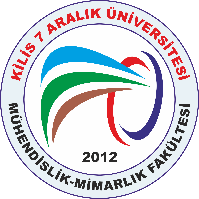 MÜHENDİSLİK-MİMARLIK FAKÜLTESİ               PERSONEL ÖNERİ FORMU*